Ich sag‘ dir, was du siehst ...Bild-Text-Montage - Einstieg -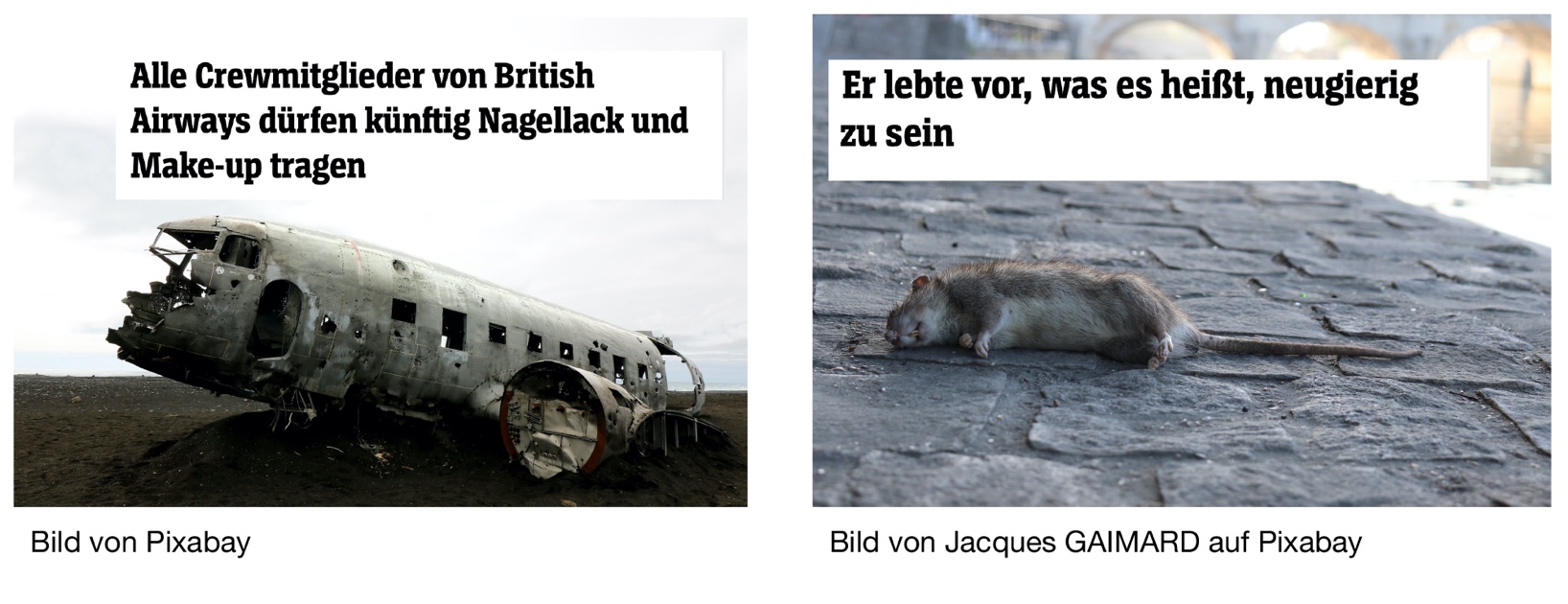 Inhaltsfelder (IF)Inhaltliche SchwerpunkteInhaltsfelder (IF)Inhaltliche SchwerpunkteInhaltsfelder (IF)Inhaltliche SchwerpunkteIF 1 (Bildgestaltung)Schwerpunkt >MaterialIF 2 (Bildkonzepte)Schwerpunkt >BildstrategienIF 3 (Gestaltungsfelder in Funktionszusammenhängen)Schwerpunkt >Grafik, >Fotografie: Narration, Expression, Persuasion, Expression, (außerhalb der Obligatorik des Kernlehrplans zusätzlich) Provokation, Irritation, IronieKompetenzerwartungen siehe Dokument „Angesteuerte Kompetenzerwartungen zu den Modulen“Materialien/MedienHeadline und BildCollage/Montage-Materialien aus Zeitschriften, TageszeitungenSchere, KlebstoffKameras, Tablets oder/und SmartphonesEpochen/Künstlerinnen und Künstler /Bildautorinnen und -autorenKlaus Staeck >>StaeckJenny HolzerCulture Jamming, Bilboard hackingselbst gestaltete Text-Bild-GestaltungenDidaktische HinweiseDiese Lernaufgabe hat hinsichtlich der aufgeführten Aspekte auch diagnostischen Charakter und dient derErprobung von Materialien, Kombinationen von Einzelelementen zur Herstellung eines GesamtgefügesAnsteuerung und (Weiter-)Entwicklung individueller Potenziale Form- und materialbezogenen Betrachtung von Bilder und Texten, sowie deren kontextbezogene Umdeutung Je nach Lerngruppe erscheint eine Zwischenbesprechung der Ergebnisse nach der Erledigung der zweiten Aufgabe sinnvoll (z.B. in Form von Partnerarbeit), um die weiteren Aufgaben bewältigen zu können.Die Besprechung der Prozesse sowie die Besprechung und Präsentation der Ergebnisse sollten angeleitet und aspektbezogen erfolgen, um eine fachlich begründete Beurteilung durch die Schülerinnen und Schüler zu ermöglichen. Nur eine Reflexion der Übung bzw. des Lernprozesses trägt bei den Schülerinnen und Schülern zu einem Bewusstsein über die gewonnenen Einsichten und den Stand der  Kompetenz- sowie Potenzialentwicklung hinsichtlich der gewählten bzw. von der Übung angesteuerten Schwerpunkte bei.Diese Lernaufgabe kann auch fächerübergreifend angelegt werden (Fach Deutsch).